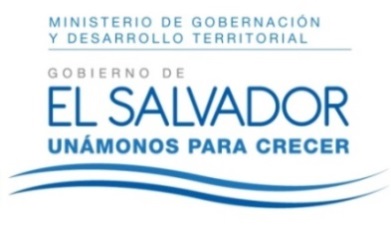 MINISTERIO DE GOBERNACIÓN Y DESARROLLO TERRITORIALREPÚBLICA DE EL SALVADOR, AMÉRICA CENTRALRESOLUCIÓN NÚMERO CIENTO CUARENTA Y DOS. En la Unidad de Acceso a la Información Pública del Ministerio de Gobernación y Desarrollo Territorial: San Salvador, a las nueve horas y veinticinco minutos del día quince de agosto de dos mil dieciocho. CONSIDERANDO: Téngase por recibida la solicitud de información presentada por medio del Sistema de Gestión de Solicitudes en fecha veintisiete de julio del presente año, a nombre de -----------------------------------------------, registrada por esta Unidad bajo el correlativo MIGOBDT-2018-136, en la que esencial y textualmente requiere: 1. EN MATERIA DE ACCESO A LA INFORMACIÓN (15 requerimientos)Solicitudes de información:Número de solicitudes de información recibidas en su institución durante el período señalado del 01 de junio de 2017 hasta el 31 de mayo de 2018.Número de solicitudes de información ingresadas en su sistema de control plataforma o sitio web correspondiente dentro de su institución, durante el período señalado del 01 de junio de 2017 hasta el 31 de mayo de 2018.Número de solicitudes de información resueltas favorablemente (a favor) del solicitante, durante el período señalado del 01 de junio de 2017 hasta el 31 de mayo de 2018.Número de solicitudes de información denegadas en su totalidad durante el período señalado del 01 de jimio de 2017 hasta el 31 de mayo de 2018.Número de solicitudes de información denegadas parcialmente durante el período señalado del 01 de junio de 2017 hasta el 31 de mayo de 2018.Número de solicitudes de información ingresadas que a la fecha del 31 de mayo de 2018 aún se encontraban en trámite.Requerimientos de información Número total de requerimientos ingresados durante el período señalado del 01 de junio de 2017 hasta el 31 de mayo de 2018, detallando:La cantidad de requerimientos de información oficiosa ingresadosLa cantidad de requerimientos de información pública ingresadosNúmero total de requerimientos denegados durante el período señalado del 01 de junio de 2017 hasta el 31 de mayo de 2018, detallando:La cantidad de requerimientos de información denegados por ser información confidencial La cantidad de requerimientos de información denegados por ser información reservadaLa cantidad de requerimientos de información denegados por ser datos personales     c)  Tipos de denegatoria9.  De la cantidad de denegatorias emitidas durante el período señalado del 01 de junio  de 2017 hasta el 31 de mayo de 2018, detalle:a)    Listado de causales de denegatoria alegadasb)    La cantidad de denegatorias por causal10.  Cuántas declaraciones de reserva de información se han proveído por su institución durante el período señalado del 01 de jimio de 2017 hasta el 31 de mayo de 2018.11.  Cuántas declaraciones de reserva de información se han proveído por su institución desde el 01 de junio de 2014 hasta el 31 de mayo de 2018.12.  Cuántas declaraciones para desclasificar alguna reserva de información, se han proveído por su institución durante el período señalado del 01 de junio de 2017 hasta el 31 de mayo de 2018.13.  Copia del índice de información reservada.d)   Tiempo de respuesta14. Tiempo promedio de entrega de resolución o respuesta a las solicitudes de información dentro del período comprendido entre el 01 de junio de 2017 hasta el 31 de mayo de 2018.15. Cantidad de resoluciones de ampliación del plazo para la entrega de información se han decretado durante el período señalado del 01 de junio de 2017 hasta el 31 de mayo de 2018.II. EN MATERIA DE PARTICIPACIÓN CIUDADANA (6 requerimientos)16. Detalle de la Unidad administrativa delegada o encargada para la gestión de la participación ciudadana dentro de la institución.17. Nombre, cargo y datos de contacto del servidor público delegado o encargado para la gestión de la participación ciudadana dentro de la institución.18. Copia del documento, política institucional o lineamiento elaborado o implementado para garantizar la efectiva participación ciudadana dentro de su institución.19. Listado de espacios institucionales creados por la Ley para garantizar la participación ciudadana dentro de su institución.20. Otros espacios o instancias habilitados para la participación ciudadana dentro de su institución.21. Listado de mecanismos de participación ciudadana implementados dentro de su institución.III. EN MATERIA DE RENDICIÓN DE CUENTAS (1 requerimiento)22. Detalle cuál fue el mecanismo utilizado para la realización del último ejercicio de Rendición de Cuentas en su Institucióna)   Fecha de realización	b)   Lugar donde se realizóc)   Cantidad de personas asistentesd)  Copia de la agenda del evento realizadoe)  Copia del informe de Rendición de Cuentas elaboradof)   Tiempo promedio de entrega previa del informe a los participantes del evento de Rendición de cuentas.g) ¿Hubo o no comentaristas, ponentes o personalidades que acompañaran la Mesa de Honor, que fueran externos a su institución? ¿Cuántos? ¿Quiénes fueron?h)  Fecha en que se realizará el próximo ejercicio de Rendición de CuentasIV. EN MATERIA DE ÉTICA PÚBLICA (4 requerimientos)23. Detalle de la conformación de la Comisión de Ética Gubernamental de su institución:a) Fecha de nombramientob) Cantidad de servidores públicos que la conformanc) Nombres de los servidores públicos que integran la Comisiónd) Unidad Administrativa a la que pertenecen cada uno de los miembros de la Comisión24. Cantidad de denuncias recibidas en la Comisión de Ética Gubernamental de su institución durante   el período señalado del 01 de junio de 2017 hasta el 31 de mayo de 2018.25. Cantidad de procesos de investigación internos realizados en su institución durante el período señalado del 01 de junio de 2017 hasta el 31 de mayo de 2018.26. Cantidad de capacitaciones brindadas, facilitadas o llevadas a cabo por la Comisión de Ética Gubernamental de su institución durante el período señalado del 01 de junio de 2017 hasta el 31 de mayo de 2018., detallando:a) Fecha de la capacitaciónb) Cantidad de servidores capacitadosc) Temas sobre los cuales versó la capacitaciónV. EN MATERIA DE INSTITUCIONALIDAD (1 requerimiento)27. Detalle de funcionamiento de la UAIP/OIR/Dirección de transparencia (según sea el caso), desglosando:a) Fecha de nombramiento del Oficial de informaciónb) Nombre del Oficial de Informaciónc) Copia simple en digital del Chirriado profesional del Oficial de Informaciónd) Detalle del Proceso de selección utilizado para la contratación del Oficial de Informacióne) Cantidad de servidores públicos asignados a la UAIP/OIR/Direcciónf) Remuneración mensual por cargo presupuestario de los empleados de asignados a la UAIP/OIR/Direccióng) Detalle de la asignación presupuestaria para el funcionamiento de la UAIP/OIR/Dirección, desglosando:• Detalle Presupuestario• Ejecución presupuestaria hasta el 31 de mayo de 2018.h) Inventario de equipo de oficina asignado de la UAIP/OIR/Dirección, detallando:• Equipo tecnológico asignado• Inmobiliario asignadoRecursos para archivo asignado".Que la referida solicitud cumple con todos los requisitos establecidos en el Art. 66 de la Ley de Acceso a la Información Pública –LAIP-, a su vez dicha información no se encuentra entre las excepciones enumeradas en los artículos 19 y 24 de la Ley y 19 de su Reglamento. Que en razón de lo anterior, conforme al Art. 70 de la LAIP, se trasladó la solicitud a la Dirección Jurídica, por medio del memorando MEM-UAIP-141-2018; a la Dirección Territorial, por medio del memorando MEM-UAIP-142-2018; a la Dirección de Planificación y Desarrollo Territorial, por medio del memorando MEM-UAIP-143-2018; a la Comisión de Ética Gubernamental, por medio del memorando MEM-UAIP-144-2018; a la Dirección de Recursos Humanos y Bienestar Laboral, por medio del memorando MEM-UAIP-145-2018; a la Dirección Financiera Institucional, por medio del memorando MEM-UAIP-146-2018; y a la Dirección de Administración, por medio del memorando MEM-UAIP-147-2018. Que adjunto con la presente se anexan las respuestas brindadas por las Direcciones y Unidades Administrativas recurridas. Se exceptúa la Dirección de Desarrollo Territorial, quien a la realización de esta Resolución no ha aportado respuesta alguna; por lo que, en base al Art. 82 de la LAIP, se habilita al solicitante a hacer uso a su derecho a recurrir.POR TANTO, conforme a los Arts. 86 Inciso 3° de la Constitución y Arts. 2, 7, 9, 50, 62,  72 y 82 de la Ley de Acceso a la Información Pública, esta Unidad de Acceso a la Información Pública, RESUELVE: Concédase el acceso a la información solicitada.Habilítese al solicitante su derecho a recurrir conforme al Art. 82 de la Ley de Acceso a la Información REMÍTASE la presente por el medio señalado para tal efecto. NOTIFÍQUESE LICDA. JENNI VANESSA QUINTANILLA GARCÍAOFICIAL DE INFORMACIÓN AD-HONOREM